WACE 언어 과정 지원을 위한 학생  체크리스트지원서 작성을 시작하기 전에 본 체크리스트를 이용해서 필요한 모든 준비가 되었는지를 확인하세요. 온라인 지원서는 집이나 학교의 컴퓨터로 작성해야 합니다. 질문이 있으면 부모님이나 보호자 또는 언어 담당 선생님께 도움을 청하세요.학생 포털사이트에 로그인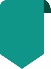 학생 포털사이트에 로그인하기 위해 필요한 WA 학생 번호는 여러분의 학교생활 통지표에서 찾을 수 있습니다.  여러분의 SmartRider에 있을 수도 있습니다. 여러분의 개인 이메일 주소가 필요하며 온라인 지원서 작성을 마칠 때에 그 이메일 계정을 액세스할 수 있어야 합니다.교육에 대한 정보다음 준비가 필요합니다.초등학교부터 매 학년 재학했던 학교의 세부 정보:학교명학교 수업을 위해 사용되었던 주 언어  학습한 언어주당 언어 학습 시간 수해외에서 재학했던 학교의 각 학년도 통지표주거 정보다음과 같은 세부 내용을 제출해야 합니다.자신이 살았던 국가자신이 방문했던 국가지원하는 언어 사용국 방문 이유지원하는 언어 사용국 방문 기간주 사용 언어다음과 같은 세부 내용을 제출해야 합니다.자신이 말하기를 배운 제1 언어자신이 대화 및 읽고 쓰기가 가능한 다른 언어부모나 보호자, 그리고 형제자매 및 친구와 대화할 때 쓰는 언어증빙 문서다음 문서를 사진으로 찍거나 스캔해 주세요.학부모 / 보호자 확인서 (필수)해당되는 경우, 여권 신분 식별 페이지해당되는 경우, 국제 이동 기록해당되는 경우, 해외 학교 통지서증빙 문서를 컴퓨터나 모바일 기기에 .pdf, .jpg, .jpeg 또는.png 파일로 저장합니다. 각 저장 파일의 최대 크기는 4MB입니다. 워드 (Word) 문서는 업로드되지 않습니다.